Venn Diagram for Comparing Three Habitats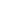 